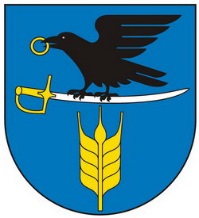 Rada Miejska w Szepietowie
Protokół nr XXIII/21XXIII Sesja Rady Miejskiej w Szepietowie w dniu 26 marca 2021 
Obrady rozpoczęto 26 marca 2021 roku o godz. 10:10, a zakończono o godz. 13:56 tego samego dnia.W posiedzeniu wzięło udział 14 radnych (lista obecności stanowi załącznik nr 2 do protokołu).Obecni:1. Kućmierowski Sławomir2. Ołdakowski Jan3. Kruszewski Marian4. Powojski Grzegorz Wojciech5. Moczydłowski Witold6. Żochowski Grzegorz 7. Zaremba Wiesław Antonii8. Stypułkowski Mariusz 9. Ertman Wojciech10. Pietrzak Magdalena11. Sienicka Katarzyna Sławomira12. Stypułkowski Henryk13. Wojno Łukasz14. Fiedorczuk LeszekPonadto w Sesji uczestniczyli: - Burmistrz Szepietowa pan Robert Lucjan Wyszyński,- Skarbnik Gminy pani Jolanta Ołdakowska.Porządek obrad1. Otwarcie sesji.2. Wnioski do porządku dziennego obrad.3. Informacja o stanie bezpieczeństwa i ochrony przeciwpożarowej na terenie gminy Szepietowo za rok 2020.4. Informacja o stanie bezpieczeństwa i porządku publicznego na terenie gminy Szepietowo za rok 2020.5. Informacja o protokole z poprzedniej sesji.6. Informacja o pracy Komisji w okresie między sesjami.7. Sprawozdanie Burmistrza z pracy w okresie między sesjami.8. Sprawozdanie z pracy Komisji Rady Miejskiej w Szepietowie w roku 2020.9. Interpelacje i zapytania radnych.10. Rozpatrzenie projektów uchwał oraz podjęcie uchwał:1) w sprawie zmian w budżecie gminy na 2021 r.;2) w sprawie nie wyrażenia zgody na wyodrębnienie w budżecie Gminy Szepietowo środków finansowych stanowiących fundusz sołecki w 2022 roku3) zmieniającej uchwałę w sprawie przyjęcia rocznego programu współpracy Gminy Szepietowo z organizacjami pozarządowymi;4) w sprawie przyjęcia „Programu opieki nad zwierzętami bezdomnymi oraz zapobiegania bezdomności zwierząt na terenie gminy Szepietowo w 2021 roku”;5) w sprawie zaliczenia dróg wewnętrznych do kategorii dróg gminnych;6) w sprawie wyrażenia zgody na zbycie nieruchomości;7) w sprawie określenia trybu i harmonogramu opracowania projektu strategii Rozwoju Gminy Szepietowo do roku 2030 pn: „Gmina Szepietowo 2030” w tym trybu jej konsultacji;8) w sprawie rozpatrzenia petycji dotyczącej przeprowadzenia referendum ludowego;9) w sprawie rozpatrzenia petycji dotyczącej udzielenia poparcia Rządowi Tymczasowej Rady Stanu Narodu Polskiego Społecznego Komitetu Konstytucyjnego;10) w sprawie uchwalenia Programu Przeciwdziałania Przemocy w Rodzinie oraz Ochrony Ofiar Przemocy w Rodzinie dla Gminy Szepietowo na lata 2021-2024;11. Sprawozdanie z działalności Miejsko-Gminnego Ośrodka Pomocy Społecznej w Szepietowie za rok 2020.12. Sprawozdanie z wysokości średnich wynagrodzeń nauczycieli na poszczególnych stopniach awansu zawodowego w szkołach prowadzonych przez jednostkę samorządu terytorialnego.13. Sprawozdanie z realizacji „Gminnego Programu Profilaktyki i Rozwiązywania Problemów Alkoholowych oraz Przeciwdziałania Narkomanii na rok 2020”.14. Sprawozdanie z działalności Gminnego Ośrodka Kultury w Szepietowie za rok 2020.15. Wolne wnioski.16. Zamknięcie obrad.Przebieg obradAd.1. Otwarcie sesji.Otwarcia sesji dokonał Przewodniczący Rady Miejskiej Pan Grzegorz Żochowski. Przewodniczący powitał wszystkich obecnych na sesji oraz stwierdził, że na stan 15 radnych na sesji obecnych jest 14 radnych co stanowi quorum, przy którym Rada może obradować i podejmować prawomocne uchwały. Przewodniczący Rady przypominał, że obrady Rady Miejskiej są transmitowane za pomocą urządzeń rejestrujących obraz i dźwięk art. 20 ust. 1b ustawy z dnia 8 marca 1990r. 
o samorządzie gminnym, a uczestnictwo w sesji Rady Miejskiej jest jednoznaczne 
z wyrażeniem zgody na przetwarzanie i upublicznianie danych osobowych w myśl art. 6 ust. 1  rozporządzenia Parlamentu Europejskiego i Rady (UE) 2016/679 w sprawie ochrony osób fizycznych w związku z przetwarzaniem danych osobowych i w sprawie swobodnego przepływu takich danych oraz uchylenia dyrektywy 95/46/WE (ogólne rozporządzenie 
o ochronie danych) z dnia 27 kwietnia 2016r. - tzw. RODO.Ad.2. Wnioski do porządku dziennego obrad.Przewodniczący Rady Miejskiej wniósł o zdjęcie z porządku obrad punktu dotyczącego uchwały w sprawie zmian Wieloletniej Prognozy Finansowej Gminy Szepietowo na lata 2021-2024 wraz  prognozą kwoty długu i spłat zobowiązań na lata 2021-2030.Głosowano w sprawie:
Zdjęcia z porządku obrad punktu dotyczącego uchwały w sprawie zmian Wieloletniej Prognozy Finansowej Gminy Szepietowo na lata 2021-2024 wraz  prognozą kwoty długu i spłat zobowiązań na lata 2021-2030.

Wyniki głosowania
ZA: 14, PRZECIW: 0, WSTRZYMUJĘ SIĘ: 0, BRAK GŁOSU: 0, NIEOBECNI: 1(Wykaz imienny głosowania stanowi załącznik nr 3 do protokołu)Przewodniczący Rady Miejskiej przedstawił porządek obrad.Radni nie zgłosili uwag do przedstawionego porządku obrad.Głosowano w sprawie:
Przyjęcie porządku obrad. 

Wyniki głosowania
ZA: 14, PRZECIW: 0, WSTRZYMUJĘ SIĘ: 0, BRAK GŁOSU: 0, NIEOBECNI: 1Przewodniczący Rady Miejskiej stwierdził, że porządek obrad został przyjęty.(Wykaz imienny głosowania stanowi załącznik nr 4 do protokołu)Ad. 3. Informacja o stanie bezpieczeństwa i ochrony przeciwpożarowej na terenie gminy Szepietowo za rok 2020.Przewodniczący Rady Miejskiej powiedział, że z informacją Komisje zapoznały się na wspólnym posiedzeniu Komisji Rady Miejskiej. Ze względu na sytuacje epidemiologiczną w tym roku w obradach Rady Miejskiej nie uczestniczy przedstawiciel Państwowej Straży Pożarnej w związku z czym  Przewodniczący Rady zwrócił się do Burmistrza z prośba 
o przedstawienie informacji.Burmistrz Szepietowa przedstawił informacje o stanie bezpieczeństwa i ochrony przeciwpożarowej na terenie gminy Szepietowo za rok 2020.Radni nie zabrali głosu.Ad. 4. Informacja o stanie bezpieczeństwa i porządku publicznego na terenie gminy Szepietowo za rok 2020.Burmistrz Szepietowa przestawił informację o stanie bezpieczeństwa i porządku publicznego na terenie gminy Szepietowo za rok 2020.Radni nie zabrali głosu.Ad.5.  Informacja o protokole z poprzedniej sesji.
Przewodniczący Rady Miejskiej przedstawił informację o protokole z poprzedniej Sesji.Uwag do informacji nie zgłoszono.(Informacja stanowi załącznik nr 7 do protokołu)

Ad.6. Informacja o pracy Komisji w okresie między sesjami.

Z informacją o pracy komisji w okresie między sesjami zapoznał Wiceprzewodniczący Rady Pan Witold Moczydłowski.Uwag do informacji nie zgłoszono.(Informacja stanowi załącznik nr 6 do protokołu)Ad.7.  Sprawozdanie Burmistrza z pracy w okresie między sesjami.

Burmistrz Szepietowa przedstawił sprawozdanie z pracy w okresie między sesjami.(Sprawozdanie stanowi załącznik nr 9 do protokołu)Następnie Burmistrz przedstawił informację dotyczącą realizacji zadań inwestycyjnych:- podpisana została umowa z wykonawcą na realizację inwestycji przebudowa hydroforni 
w Wojnach-Krupach – plac budowy został przekazany, wykonawca rozpoczął już prace. Pan Burmistrz dodał, że warunkiem umowy jest zapewnienie ciągłości w dostawie wody dla mieszkańców korzystających z wodociągu i hydroforni;- podpisana został umowa z wykonawcą na przebudowę hydroforni w Szepietowie wraz 
z połączeniem jej z hydrofornią w Średnicy – zadanie jest w formie zaprojektuj wybuduj, co oznacza, że pierwszym etapem będzie przygotowanie dokumentacji przez firmę, która wygrała przetarg;- drogi złożone do dofinansowania z Rządowego Funduszu Rozwoju Dróg na rok 2021 na tą chwilę nie zostały zakwalifikowane do dofinansowania. Być może jedną z dróg (najmniejszą) uda się zrobić z własnych środków. W przypadku pozostałych dwóch Gmina skorzysta z procedury prośby o ponowne rozpatrzenie wniosku przez Radę Ministrów – ostateczną decyzję w tej sprawie podejmuje Premier – stosowne pismo zostało już wysłane w dniu wczorajszym. Przetargi na wykonanie dróg odbyły się z zastrzeżeniem, że inwestycja nie będzie realizowana w przypadku braku dofinansowania. Burmistrz wyraził nadzieję, że w procedurze odwoławczej uda się uzyskać jakieś środki.Odnosząc się do innych zadań realizowanych na terenie gminy Szepietowo Burmistrz poinformował, że uczestniczył w radzie budowy, która odbyła się w piątek – harmonogram prac zakłada, że do końca kwietnia powinny być zakończone wszelkie prace elektryczne (przebudowa linii  średniego napięcia i słupów), do 15 maja ma być polana druga warstwa nośna na całym odcinku asfaltu, do końca maja ma być zrobiona warstwa ścieralna, czerwiec będzie przeznaczony na prace wykończeniowe tj. malowanie pasów, wysepek do prawo i lewo skrętów oraz przygotowanie trawników. Według ustaleń jeśli nic się nie wydarzy prace w pasie drogi krajowej mają być zakończone do końca czerwca.Radni nie zabrali głosu.
Głosowano w sprawie:
Przyjęcie sprawozdanie Burmistrza z pracy w okresie między sesjami. 

Wyniki głosowania
ZA: 14, PRZECIW: 0, WSTRZYMUJĘ SIĘ: 0, BRAK GŁOSU: 0, NIEOBECNI: 1(Wykaz imienny głosowania stanowi załącznik nr 10 do protokołu)Przewodniczący Rady Miejskiej stwierdził, że sprawozdanie z pracy Burmistrz w okresie między sesjami zostało przyjęte.Ad.8. Sprawozdanie z pracy Komisji Rady Miejskiej w Szepietowie w roku 2020.Przewodniczący Rady Miejskiej poinformował, że zgodnie ze statutem Komisje Rady Miejskiej mają obowiązek złożenia do 31 marca sprawozdania z działalności za rok poprzedni.Sprawozdanie z działalności za rok 2020 przedstawił Przewodniczący Komisji Rewizyjnej pan Henryk Stypułkowski.(Sprawozdanie z działalności Komisji Rewizyjnej w roku 2020 stanowi załącznik nr 11 do protokołu)Radni nie zabrali głosu.
Głosowano w sprawie:
Przyjęcia sprawozdania z pracy Komisji Rewizyjnej za rok 2020.Wyniki głosowania
ZA: 14, PRZECIW: 0, WSTRZYMUJĘ SIĘ: 0, BRAK GŁOSU: 0, NIEOBECNI: 1(Wykaz imienny głosowania stanowi załącznik nr 12 do protokołu)Sprawozdanie z działalności za rok 2020 przedstawił Przewodniczący Komisji Skarg, Wniosków i Petycji pan Mariusz Stypułkowski.(Sprawozdanie z działalności Komisji Skarg, Wniosków i Petycji w roku 2020 stanowi załącznik nr 13 do protokołu)Radni nie zabrali głosu.
Głosowano w sprawie:
Przyjęcia sprawozdania z pracy Komisji Skarg, Wniosków i Petycji za rok 2020.Wyniki głosowania
ZA: 14, PRZECIW: 0, WSTRZYMUJĘ SIĘ: 0, BRAK GŁOSU: 0, NIEOBECNI: 1(Wykaz imienny głosowania stanowi załącznik nr 14 do protokołu)Sprawozdanie z działalności za rok 2020 przedstawił Przewodniczący Komisji Rolnictwa 
i Rozwoju Gospodarczego pan Jan Ołdakowski.(Sprawozdanie z działalności Komisji Rolnictwa i Rozwoju Gospodarczego w roku 2020 stanowi załącznik nr 15 do protokołu)Radni nie zabrali głosu.
Głosowano w sprawie:
Przyjęcia sprawozdania z pracy Komisji Rolnictwa i Rozwoju Gospodarczego za rok 2020.Wyniki głosowania
ZA: 14, PRZECIW: 0, WSTRZYMUJĘ SIĘ: 0, BRAK GŁOSU: 0, NIEOBECNI: 1(Wykaz imienny głosowania stanowi załącznik nr 16 do protokołu)Sprawozdanie z działalności za rok 2020 przedstawił Przewodniczący Komisji Społecznej pan Grzegorz Wojciech Powojski.(Sprawozdanie z działalności Komisji Społecznej w roku 2020 stanowi załącznik nr 17 do protokołu)Radni nie zabrali głosu.
Głosowano w sprawie:
Przyjęcia sprawozdania z pracy Komisji Społecznej za rok 2020.Wyniki głosowania
ZA: 14, PRZECIW: 0, WSTRZYMUJĘ SIĘ: 0, BRAK GŁOSU: 0, NIEOBECNI: 1(Wykaz imienny głosowania stanowi załącznik nr 18 do protokołu)Ad.9. Interpelacje i zapytania radnych.
Przewodniczący Rady poinformował, że w okresie między sesjami radni nie złożyli interpelacji i zapytań.Ad. 10. Rozpatrzenie projektów uchwał oraz podjęcie uchwał.Przewodniczący Rady Miejskiej poinformował, że tematy będące przedmiotem projektów uchwał złożonych do podjęcia na Sesji zostały przeanalizowane przez Komisje Rady Miejskiej w Szepietowie, które pozytywnie zaopiniowały materiały.
1) w sprawie zmian w budżecie gminy na rok 2021.
Z projektem uchwały zapoznała Skarbnik Gminy Pani Jolanta Ołdakowska.Głos zabrali:- Wiceprzewodniczący Rady Miejskiej pan Marian Kruszewski zapytał czy został już ogłoszony przetarg na zagospodarowanie terenu przy stadionie – w budżecie na realizacje zadania jest ujęta kwota 30.000 zł.- Burmistrz odpowiedział, że wykonawca jest już wyłoniony w drodze zapytania – została wybrana najtańsza oferta. Projekt obejmuje wszystko co miałoby być robione na stadionie przez najbliższe lata począwszy od zrobienia ogrzewania i elewacji budynku, parkingów na stadionie i ogrodzenie stadionu oraz częściowego zadaszenia trybun. Gmina doszła do wniosku, że mija się z celem robienie co roku projektu na drobne prace w uzgodnieniu 
z Zarządem klubu zostanie wykonany projekt wszystkiego. Dodatkowo dochodzi również projekt nawodnienia płyty boiska i urządzeń zewnętrznych do ćwiczeń – z których będą mogli korzystać nie tylko zawodnicy, ale również mieszkańcy. Burmistrz dodał, że Gmina będzie starała się uzyskać dofinansowanie z Ministerstwa Sportu i bez projektu nie byłoby szans na złożenie wniosku. Pan Burmistrz dodał, że jemu również wydaje się, że projekt jest drogi. Burmistrz wyjaśnił, że w przypadku uzyskania dofinansowania jego wysokość będzie wynosiła ok. 30 % wartości inwestycji, ale mimo wszystko warto się o nie starać. Wniosek 
do Ministerstwa Sportu będzie złożony do końca marca.- Przewodniczący Komisji Rolnictwa i Rozwoju Gospodarczego pan Jan Ołdakowski 
w nawiązaniu do budownictwa mieszkalnego powiedział, że na wspólnym posiedzeniu Komisji została podjęta decyzja, ale z dwoma wariantami tj. z ewentualną rozbiórką ośrodka zdrowia i bez rozbiórki. Przewodniczący Komisji powiedział, że według niego wariantu 
z rozbiórka nie należy brać pod uwagę ze względu na koszty. Pan Ołdakowski pokreślił, że budować trzeba, ze względu na wysokość dofinansowania. Natomiast budynek był wybudowany po wojnie tak jak wiele innych np. budynek urzędu, który został wyremontowany. Przewodniczący Komisji Rolnictwa i Rozwoju Gospodarczego powiedział, że dałby to pod rozwagę, aby nie ponosić dodatkowych kosztów.- Burmistrz powiedział, że po analizie również doszedł do podobnych wniosków, ponieważ wariant z rozbiórką byłby trudny do wykonania nawet ze względu na konieczność zapewnienia tymczasowej lokalizacji dla ośrodka zdrowia. Pan Burmistrz powiedział, że jak będzie więcej informacji zwróci się z prośbą do Komisji Rolnictwa i Rozwoju Gospodarczego o spotkanie. Pojawił się trzeci wariant możliwy do uwzględnienia przy budowie budynku socjalnego. Gmina dostała ofertę o której wspominał na wspólnym posiedzeniu Komisji. Burmistrz powiedział, że uczestniczył w spotkaniu z Krajową Agencją Poszanowania Energii – agencja, której właścicielem jest Narodowy Fundusz Ochrony Środowiska. Gmina otrzymała ofertę możliwych do zrealizowania dwóch zadań tj. - zrobienie instalacji fotowoltaicznej do zasilania Gminnego Ośrodka Kultury. KAPE S.A. pokrywa koszty budowy instalacji fotowoltaicznej, natomiast spłata należności odbywa się z oszczędności za prąd. Burmistrz zauważył, że jest to bardzo ciekawy wariant, ponieważ Gmina nie angażuje środków budżetowych.- budowa domów socjalnych. KAPE S.A. ma gotowe projekty domów, 3 wielkości tj. na 10, 15 i 20 mieszkań. Chodzi o domy w technologii energooszczędnej z bardzo niskimi kosztami eksploatacji – koszt budowy jest wyższy o ok. 1000 zł za metr. Burmistrz dodał, że jest to wariant do rozważenia. Wówczas KAPE jest inwestorem zastępczym – opracowują projekt, znajdują wykonawcę i budują. Warunkiem jest spełnienie określonych wymagań energooszczędności. Burmistrz powiedział, że według niego blok z 10 (lub 15 mieszkaniami w zależności od ilości pięter) na potrzeby mieszkaniowe Gminy to dużo i zgodził się 
z Przewodniczącym Komisji Rolnictwa i Rozwoju Gospodarczego, aby iść w kierunku tańszego wariantu.Głosowano w sprawie:
Podjęcie uchwały w sprawie zmian w budżecie gminy na rok 2021. 

Wyniki głosowania
ZA: 14, PRZECIW: 0, WSTRZYMUJĘ SIĘ: 1, BRAK GŁOSU: 0, NIEOBECNI: 0Przewodniczący Rady stwierdził, że uchwała została podjęta.(uchwała Nr XXIII/184/21 dołączona do protokołu – załącznik nr 19)(wykaz głosowania imiennego stanowi załącznik nr 20 do protokołu)2) w sprawie nie wyrażenia zgody na wyodrębnienie w budżecie Gminy Szepietowo środków finansowych stanowiących fundusz sołecki w 2022 rokuProjekt uchwały przedstawił Burmistrz Szepietowa wyjaśniając, że temat został już podjęty pod koniec ubiegłego roku. Podjęcie uchwały ma na celu znalezienie pieniędzy na to, aby ograniczyć w przyszłości koszty gospodarki śmieciowej na terenie gminy. Propozycja jest, aby w roku 2022 nie wyodrębniać środków na fundusz sołecki, a przeznaczyć je na gospodarkę śmieciową, co dałoby szansę obniżenia kosztów zbiórki i utylizacji odpadów. Pierwszym pomysłem, było stworzenie gminnej kompostowni odpadów biodegradowalnych, w której można byłoby kompostować również osady z oczyszczalni ścieków. Między czasie powstały dwie grupy, które chcą zająć się rozwiązaniem problemów śmieciowych. Jedna 
w ramach Partnerstwa Wysokomazowieckiego, druga grupa działania Doliny Narwi. Burmistrz powiedział, że bierze udział w spotkaniach obu grup. Obie organizacje mają pomysły jak można obniżyć ceny odbioru odpadów. Pan Burmistrz dodał, że może to iść równolegle tj. zrobić własną kompostownię i uczestniczyć np. przy budowie sortowni bądź spalarni – jednak aby to zrobić trzeba mieć środki. Burmistrz powiedział, że według niego środki z funduszu sołeckiego – prawie 700.000 zł, dałyby szansę na realizację inwestycji, która miałaby pozytywny wpływ na wszystkich mieszkańców – czyli w tym przypadku na obniżenie stawek za zbiórkę odpadów. Burmistrz poinformował, że w dniu wczorajszym otrzymał informację z Gminy Sokoły, że jest pomysł na wybudowanie spalarni odpadów, ale w technologii która nie oddziałuje negatywnie na środowisko (mineralizacja odpadów bez dostępu tlenu) – wówczas środki, które były w ramach funduszu sołeckiego zostałyby przekazane jako udział własny w inwestycji realizowanej przez kilka gmin. Burmistrz wyjaśnił, że fakt nie wyłonienia funduszu sołeckiego nie oznacza, że nic nie będzie robione 
w poszczególnych miejscowościach, ponieważ fundusz remontowy dróg cały czas w budżecie jest i jeśli będzie potrzeba w jakiejś miejscowości dróg dojazdowych, czy dowiezienia żwiru bądź kruszywa to będzie się do odbywało. Rozpoczęte inwestycje z udziałem funduszu sołeckiego zostaną dokończone. To co jest pilne będzie realizowane, natomiast kwota, którą chcemy przeznaczyć na gospodarkę odpadami jest w interesie wszystkich mieszkańców, aby obniżyć ceny  odpadów. Obie grupy mają jakieś pomysły. Ceny za śmieci w naszej gminie 
w porównaniu do innych nie są jeszcze tak wysokie, ale cały czas rosną i musimy się przed tym zabezpieczyć. Burmistrz zwrócił się z prośbą o nie traktowanie tego jako zabranie środków, celem jest zebranie ich do jednego worka i przeznaczenie na coś co będzie służyło wszystkim mieszkańcom.- Przewodniczący Komisji Rewizyjnej pan Henry Stypułkowski zapytał czy zaplanowane 
z funduszu sołeckiego zadania będą realizowane?- Burmistrz potwierdził – zadania zaplanowane na ten rok są już w trakcie realizacji, zgodnie z wnioskami sołectw. Nie wyodrębnienie funduszu dotyczy roku 2022.Głosowano w sprawie:
Podjęcie uchwały w sprawie nie wyrażenia zgody na wyodrębnienie w budżecie Gminy Szepietowo środków finansowych stanowiących fundusz sołecki w 2022 roku.

Wyniki głosowania
ZA: 14, PRZECIW: 0, WSTRZYMUJĘ SIĘ: 0, BRAK GŁOSU: 0, NIEOBECNI: 1.Przewodniczący Rady stwierdził, że uchwała została podjęta.(uchwała Nr XXIII/185/21 dołączona do protokołu – załącznik nr 21)(wykaz głosowania imiennego stanowi załącznik nr 22 do protokołu)3) zmieniającej uchwałę w sprawie przyjęcia rocznego programu współpracy Gminy Szepietowo z organizacjami pozarządowymi.Projekt uchwały przedstawił Burmistrz Szepietowa wyjaśniając, że jej podjęcie wynika 
z konieczności dostosowania zapisów programu do kwot ujętych w budżecie gminy na rok 2021.Radni nie zabrali głosu.Głosowano w sprawie:
Podjęcie uchwały zmieniającej uchwałę w sprawie przyjęcia rocznego programu współpracy Gminy Szepietowo z organizacjami pozarządowymi.

Wyniki głosowania
ZA: 14, PRZECIW: 0, WSTRZYMUJĘ SIĘ: 0, BRAK GŁOSU: 0, NIEOBECNI: 1.Przewodniczący Rady stwierdził, że uchwała została podjęta.(uchwała Nr XXIII/186/21 dołączona do protokołu – załącznik nr 23)(wykaz głosowania imiennego stanowi załącznik nr 24 do protokołu)5) w sprawie przyjęcia „Programu opieki nad zwierzętami bezdomnymi oraz zapobiegania bezdomności zwierząt na terenie gminy Szepietowo w 2021 roku”.Projekt uchwały przedstawił Burmistrz Szepietowa.Głos zabrali:- Wiceprzewodniczący Rady Miejskiej pan Marian Kruszewski zwrócił się z apelem 
o minimalizowanie zgłoszeń o przekazanie zwierząt do schronisk, ponieważ każde wydane 2.700 zł są to duże pieniądze, które można przeznaczyć na bardziej godne cele.- Przewodniczący Komisji Rewizyjnej pan Henryk Stypułkowski zaproponował, aby wzorem lat ubiegłych wysłać kontrolę do schroniska z którym podpisana jest umowa, aby sprawdzić warunki, czy odpowiadają standardem środkom jakie Gmina płaci, czy jest to zaplanowana akcja pseudoekologów inspirowana przez właścicieli mniejszych schronisk.- Burmistrz powiedział, że takie jest ogólne odczucie tj. organizacje którym zależało, aby przejąć kontrolę nad schroniskami miały spory wpływa na całe zamieszanie wokół schroniska w Radysach i dodał, że zostanie przeprowadzona kontrola w schronisku do którego kierowane są zwierzęta.Głosowano w sprawie:Podjęcie uchwały w sprawie przyjęcia „Programu opieki nad zwierzętami bezdomnymi oraz zapobiegania bezdomności zwierząt na terenie gminy Szepietowo w 2021 roku”.
Wyniki głosowania
ZA: 14, PRZECIW: 0, WSTRZYMUJĘ SIĘ: 0, BRAK GŁOSU: 0, NIEOBECNI: 1Przewodniczący Rady stwierdził, że uchwała została podjęta.(uchwała Nr XXIII/187/21 dołączona do protokołu – załącznik nr 24)(wykaz głosowania imiennego stanowi załącznik nr 25 do protokołu)5) w sprawie zaliczenia dróg wewnętrznych do kategorii dróg gminnych.Projekt uchwały przedstawił Burmistrz Szepietowa.Radni nie zabrali głosu.Głosowano w sprawie:Podjęcie uchwały w sprawie zaliczenia dróg wewnętrznych do kategorii dróg gminnych.
Wyniki głosowania
ZA: 14, PRZECIW: 0, WSTRZYMUJĘ SIĘ: 0, BRAK GŁOSU: 0, NIEOBECNI: 1Przewodniczący Rady stwierdził, że uchwała została podjęta.(uchwała Nr XXIII/188/21 dołączona do protokołu – załącznik nr 26)(wykaz głosowania imiennego stanowi załącznik nr 27 do protokołu)6) w sprawie wyrażenia zgody na zbycie nieruchomości.Projekt uchwały przedstawił Burmistrz Szepietowa.Radni nie zabrali głosu.Głosowano w sprawie:Podjęcie uchwały w sprawie wyrażenia zgody na zbycie nieruchomości.
Wyniki głosowania
ZA: 14, PRZECIW: 0, WSTRZYMUJĘ SIĘ: 0, BRAK GŁOSU: 0, NIEOBECNI: 1Przewodniczący Rady stwierdził, że uchwała została podjęta.(uchwała Nr XXIII/189/21 dołączona do protokołu – załącznik nr 28)(wykaz głosowania imiennego stanowi załącznik nr 29 do protokołu)7) w sprawie określenia trybu i harmonogramu opracowania projektu strategii Rozwoju Gminy Szepietowo do roku 2030 pn: „Gmina Szepietowo 2030” w tym trybu jej konsultacji Projekt uchwały przedstawił Burmistrz Szepietowa.Projekt uchwały przedstawił Burmistrz Szepietowa.Radni nie zabrali głosu.Głosowano w sprawie:Podjęcie uchwały w sprawie określenia trybu i harmonogramu opracowania projektu strategii Rozwoju Gminy Szepietowo do roku 2030 pn: „Gmina Szepietowo 2030” w tym trybu jej konsultacji.
Wyniki głosowania
ZA: 14, PRZECIW: 0, WSTRZYMUJĘ SIĘ: 0, BRAK GŁOSU: 0, NIEOBECNI: 1Przewodniczący Rady stwierdził, że uchwała została podjęta.(uchwała Nr XXIII/190/21 dołączona do protokołu – załącznik nr 30)(wykaz głosowania imiennego stanowi załącznik nr 31 do protokołu)8) w sprawie rozpatrzenia petycji dotyczącej przeprowadzenia referendum ludowego.Przewodniczący Komisji Skarg, Wniosków i Petycji Pan Mariusz Stypułkowski przedstawił opinię Komisji w sprawie rozpatrzenia petycji dotyczącej przeprowadzenia referendum ludowego.(Opinia stanowi załącznik nr 32 do protokołu)Radni nie zabrali głosu.Głosowano w sprawie:Przyjęcie opinii Komisji Skarg, Wniosków i Petycji w sprawie rozpatrzenia petycji dotyczącej przeprowadzenia referendum ludowego.
Wyniki głosowania
ZA: 14, PRZECIW: 0, WSTRZYMUJĘ SIĘ: 0, BRAK GŁOSU: 0, NIEOBECNI: 1(wykaz głosowania imiennego stanowi załącznik nr 33 do protokołu)
Głosowano w sprawie:
Podjęcie uchwały w sprawie rozpatrzenia petycji dotyczącej przeprowadzenia referendum ludowego.

Wyniki głosowania
ZA: 14, PRZECIW: 0, WSTRZYMUJĘ SIĘ: 0, BRAK GŁOSU: 0, NIEOBECNI: 1
Przewodniczący Rady stwierdził, że uchwała została podjęta.(uchwała Nr XXIII/191/21 dołączona do protokołu – załącznik nr 34)(wykaz głosowania imiennego stanowi załącznik nr 35 do protokołu)9) w sprawie rozpatrzenia petycji dotyczącej udzielenia poparcia Rządowi Tymczasowej Rady Stanu Narodu Polskiego Społecznego Komitetu Konstytucyjnego.Przewodniczący Komisji Skarg, Wniosków i Petycji Pan Mariusz Stypułkowski przedstawił opinię Komisji w sprawie rozpatrzenia petycji dotyczącej udzielenia poparcia Rządowi Tymczasowej Rady Stanu Narodu Polskiego Społecznego Komitetu Konstytucyjnego.(Opinia stanowi załącznik nr 36 do protokołu)Głos zabrali:- Wiceprzewodniczący Rady Miejskiej pan Witold Moczydłowski który zwrócił uwagę autorom petycji na fakt, że rozpatrywanie tego typu pism wiąże się z angażowaniem czasu 
i pracy.- Przewodniczący Komisji Skarg, Wniosków i Petycji pan Mariusz Stypułkowski dodał, że również pieniędzy.Głosowano w sprawie:Przyjęcie opinii Komisji Skarg, Wniosków i Petycji w sprawie rozpatrzenia petycji dotyczącej udzielenia poparcia Rządowi Tymczasowej Rady Stanu Narodu Polskiego Społecznego Komitetu Konstytucyjnego.
Wyniki głosowania
ZA: 14, PRZECIW: 0, WSTRZYMUJĘ SIĘ: 0, BRAK GŁOSU: 0, NIEOBECNI: 1(wykaz głosowania imiennego stanowi załącznik nr 37 do protokołu)
Głosowano w sprawie:
Podjęcie uchwały w sprawie rozpatrzenia petycji dotyczącej udzielenia poparcia Rządowi Tymczasowej Rady Stanu Narodu Polskiego Społecznego Komitetu Konstytucyjnego.

Wyniki głosowania
ZA: 14, PRZECIW: 0, WSTRZYMUJĘ SIĘ: 0, BRAK GŁOSU: 0, NIEOBECNI: 1
Przewodniczący Rady stwierdził, że uchwała została podjęta.(uchwała Nr XXIII/192/21 dołączona do protokołu – załącznik nr 38)(wykaz głosowania imiennego stanowi załącznik nr 39 do protokołu)10) w sprawie uchwalenia Programu Przeciwdziałania Przemocy w Rodzinie oraz Ochrony Ofiar Przemocy w Rodzinie dla Gminy Szepietowo na lata 2021-2024.Projekt uchwały przedstawiła pani Małgorzata Łętowska.Radni nie zabrali głosu.
Głosowano w sprawie:
Podjęcie uchwały w sprawie uchwalenia Programu Przeciwdziałania Przemocy w Rodzinie oraz Ochrony Ofiar Przemocy w Rodzinie dla Gminy Szepietowo na lata 2021-2024.

Wyniki głosowania
ZA: 14, PRZECIW: 0, WSTRZYMUJĘ SIĘ: 0, BRAK GŁOSU: 0, NIEOBECNI: 1
Przewodniczący Rady stwierdził, że uchwała została podjęta.(uchwała Nr XXIII/193/21 dołączona do protokołu – załącznik nr 40)(wykaz głosowania imiennego stanowi załącznik nr 41 do protokołu)Ad. 11. Sprawozdanie z działalności Miejsko-Gminnego Ośrodka Pomocy Społecznej 
w Szepietowie za rok 2020.Sprawozdanie przedstawiła pani Małgorzata Łętowska.(Sprawozdanie stanowi załącznik nr 42 do protokołu)Głos zabrali:- Przewodniczący Komisji Rolnictwa i Rozwoju Gospodarczego pan Jan Ołdakowski zapytał o kwotę jaką jest dłużny Gminie największy dłużnik alimentacyjny?- Pani Małgorzata Łętowska odpowiedziała, że razem z odsetkami ok. 180.000 zł i wyjaśniła, że fundusz alimentacyjny jest do 2008 r. – na początku osoba ta nie płaciła na 4 dzieci, obecnie alimenty zasądzone są na 1 dziecko.Głosowano w sprawie:
Przyjęcie sprawozdania z działalności Miejsko-Gminnego Ośrodka Pomocy Społecznej w Szepietowie za rok 2020.

Wyniki głosowania
ZA: 14, PRZECIW: 0, WSTRZYMUJĘ SIĘ: 0, BRAK GŁOSU: 0, NIEOBECNI: 1
(wykaz głosowania imiennego stanowi załącznik nr 43 do protokołu)Ad. 12. Sprawozdanie z wysokości średnich wynagrodzeń nauczycieli na poszczególnych stopniach awansu zawodowego w szkołach prowadzonych przez jednostkę samorządu terytorialnego.Sprawozdanie przedstawił Burmistrz Szepietowa.(Sprawozdanie stanowi załącznik nr 44 do protokołu)Radni nie zabrali głosu.Głosowano w sprawie:
Przyjęcie sprawozdania z wysokości średnich wynagrodzeń nauczycieli na poszczególnych stopniach awansu zawodowego w szkołach prowadzonych przez jednostkę samorządu terytorialnego.

Wyniki głosowania
ZA: 14, PRZECIW: 0, WSTRZYMUJĘ SIĘ: 0, BRAK GŁOSU: 0, NIEOBECNI: 1(wykaz głosowania imiennego stanowi załącznik nr 45 do protokołu)Ad.13. Sprawozdanie z realizacji „Gminnego Programu Profilaktyki i Rozwiązywania Problemów Alkoholowych oraz Przeciwdziałania Narkomanii na  rok 2020”.Sprawozdanie przedstawił Przewodniczący GKRPA pan Marian Kruszewski.(Sprawozdanie stanowi załącznik nr 46 do protokołu)Głos zabrali:- Burmistrz Szepietowa wyjaśnił, że w dzisiejszej Sesji miał uczestniczyć ks. Jacek Zakrzewski, który chciał przedstawić informacje na temat funkcjonowania placówki pomagającej w walce z uzależnieniami. Burmistrz poinformował, że placówka ma pracować inaczej niż ośrodki działające na terenie województwa. Leczenie ma opierać się o pracę. Pan Burmistrz powiedział, że Ośrodek będzie ubiegał się o wsparcie od Gminy i podziękował przedsiębiorcom z terenu gminy Szepietowo, którzy już włączyli się w pomoc. Pan Burmistrz dodał, że część Gmin już zadeklarowała, że nie udzieli dofinansowania ze względu na fakt, że na ich terenie nie ma osób, które mogłyby skorzystać z pomocy placówki.Głosowano w sprawie:
Przyjęcie sprawozdania z realizacji „Gminnego Programu Profilaktyki i Rozwiązywania Problemów Alkoholowych oraz Przeciwdziałania Narkomanii na rok 2020”.

Wyniki głosowania
ZA: 12, PRZECIW: 0, WSTRZYMUJĘ SIĘ: 0, BRAK GŁOSU: 0, NIEOBECNI: 3(wykaz głosowania imiennego stanowi załącznik nr 47 do protokołu)Ad. 14. Sprawozdanie z działalności Gminnego Ośrodka Kultury w Szepietowie za rok 2020.Sprawozdanie przedstawił Dyrektor Gminnego Ośrodka Kultury w Szepietowie pan Tomasz Paduch.(Sprawozdanie stanowi załącznik nr 48 do protokołu)Radnie nie zabrali głosu.Głosowano w sprawie:
Przyjęcie sprawozdania z działalności Gminnego Ośrodka Kultury w Szepietowie za rok 2020.

Wyniki głosowania
ZA: 13, PRZECIW: 0, WSTRZYMUJĘ SIĘ: 0, BRAK GŁOSU: 0, NIEOBECNI: 2(wykaz głosowania imiennego stanowi załącznik nr 49 do protokołu)Ad. 15. Wolne wnioski.- Przewodniczący Rady Miejskiej pan Grzegorz Żochowski poinformował, że wpłynął wniosek o udzielenie informacji publicznej dotyczącej eliminacji glifosatu z żywności. 
W związku z faktem, iż wnioskodawca zwrócił się z prośbą o poruszenie na sesji tego problemu Przewodniczący Rady Miejskiej odczytał treść pisma.(kopia pisma stanowi załącznik nr 50 do protokołu)- Wiceprzewodniczący Rady Miejskiej pan Marian Kruszewski podziękował dla organizatorów WOŚP i innych akcji charytatywnych organizowanych na terenie gminy Szepietowo oraz mieszkańców, którzy uczestniczą w akcjach.- Burmistrz Szepietowa przedstawił informacje dotyczące Narodowego Spisu Powszechnego.(Informacja stanowi załącznik nr 51 do protokołu)- Burmistrz Szepietowa poinformował o możliwości korzystania z aplikacji LUPE, która zastąpiła dotychczasową formę kontaktu Urzędu z mieszkańcami jaką był system powiadamiania sms. Pan Burmistrz dodał, że aplikacja zapewnia dwustronną wymianę informacji tj. oprócz  możliwości doczytania komunikatów z Urzędu, jest również opcja zawiadamiania Urzędu np. o awariach oświetlenia czy uszkodzeniach nawierzchni. Pan Burmistrz zwrócił uwagę mieszkańców na poruszające się po drogach gminnych pojazdy pracujące przy remoncie kolei – wyjaśnił, że mogą korzystać z dróg jedynie w pewnej odległości od placu budowy i zwrócił się z prośbą do mieszkańców o przekazywanie informacji do Urzędu w razie wystąpienia sytuacji kiedy samochody będą widziane na terenie odległym od trakcji kolejowej. Następnie pan Burmistrz przypomniał o możliwości zgłaszania zagrożeń przez Krajową Mapę Zagrożeń.Przewodniczący Rady Miejskiej pan Grzegorz Żochowski oraz Burmistrz Szepietowa złożyli wszystkim mieszkańcom gminy Szepietowo życzenia Wielkanocne.Ad. 10. Zamknięcie obrad.Z uwagi na brak dalszych zgłoszeń do dyskusji i wyczerpania porządku obrad Przewodniczący Rady Miejskiej pan Grzegorz Żochowski zamknął obrady XXIII Sesji Rady Miejskiej 
w Szepietowie.Przewodniczący Rady MiejskiejGrzegorz Żochowski Protokołowała 
Marlena StypułkowskaIntegralną część nagranie obrad sesji (załącznik nr 1 do protokołu).
